TOWN OF PATAGONIA ENCROACHMENT PERMIT APPLICATION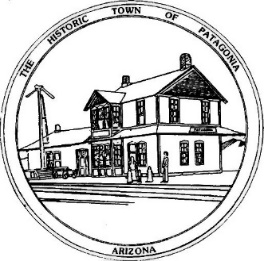 		       P.O. BOX 767, PATAGONIA, AZ 85624                                                 (520)-394-2229		                    WWW.PATAGONIA-AZ.GOVNAME OF APPLICANT: ___________________________________________________________________ADDRESSS OF APPLICANT: _______________________________________________________________PHONE: ________________________________________EMAIL ADDRESS: _________________________________CONTRACTOR: ______________________________________DESCRIPTION OF WORK TO BE DONE: _______________________________________________________________________________________________________________________________________________________________________________________________________________________________________________________________________________	Article 7-7	STREET EXCAVATIONSIt is unlawful for any person, firm, corporation, owner, builder, contractor, subcontractor, utility, foreman or plumber to install or place, or cause to be installed or placed, on any public street, alley or thoroughfare in the town, any water pipes or installations for water, gas or any service whatsoever without first obtaining written permission from the town engineer or any other authorized agent of the town.  All such water pipes or installations shall be placed at a depth of not less than thirty-six (36) inches from the surface of the street, alley or thoroughfare.It is unlawful for any person, firm, corporation, owner, builder, contractor, subcontractor, foreman or plumber to make or dig, or cause to be made or dug, any hole, drain, trench, ditch or excavation in any public street, alley, sidewalk or thoroughfare in the town without having first obtained written permission from the town engineer or any other authorized agent of the town, and without having first deposited with the Town Clerk/Deputy Clerk an amount equal to one dollar ($1) for each square foot of hole, trench or excavation if made in an unpaved street, alley or thoroughfare, and two dollars ($2) for each square foot of hole, trench or excavation if made in a paved street, alley or thoroughfare or in or through a sidewalk.Excavations, holes and trenches in unpaved streets and thoroughfares shall be filled and repaired in such manner as not to sag or leave a rut.  Any excavation or opening through a pavement or sidewalk shall be made and repaired by the street department at cost and upon request of and at the expense of the party making such deposit.  Such sum deposited shall remain on deposit until such excavation or trench is filled and repaired and shall be used by the street department to fill excavations in unpaved streets when the person causing or making same fails or refuses so to do when directed in writing by the town engineer or any other authorized agent of the town and for repairing excavations in pavements or sidewalks.  The balance of such deposit shall be returned to the person making the deposit, if any balance remains after such excavation or trench is fully repaired.  If work exceeds the deposit, the person will be billed accordingly.ARS 9-240 powers of cities and towns.  (a) To exercise exclusive control over the streets, alleys, avenues and sidewalks of the town and to give and change the names thereof.(b) To prevent and punish for the encumbering thereof, and to abate and remove all encumbrances and obstructions thereon.(c) To widen, extend, straighten, regulate, grade, clean or otherwise improve the same.(d) To open, lay out and improve new streets, avenues and alleys.(e) To vacate or abandon any street, avenue, alley, park, public place or sidewalk in such town or to abolish them, provided that rights-of-way or easements of existing sewer, gas, water or similar pipelines and appurtenances and for canals, laterals or ditches and appurtenances, and for electric, telephone, and similar lines and appurtenances shall continue as they existed prior to the vacating, abandonment, or abolishment thereof.(f) To protect the same from encroachment and injury.FOR TOWN USE ONLY:       Date Issued: ____________________Issued by:__________________PERMIT NUMBER: ________ STREET NAME_______________________ Deposit Amount $_____